ПОЯСНИТЕЛЬНАЯ ЗАПИСКА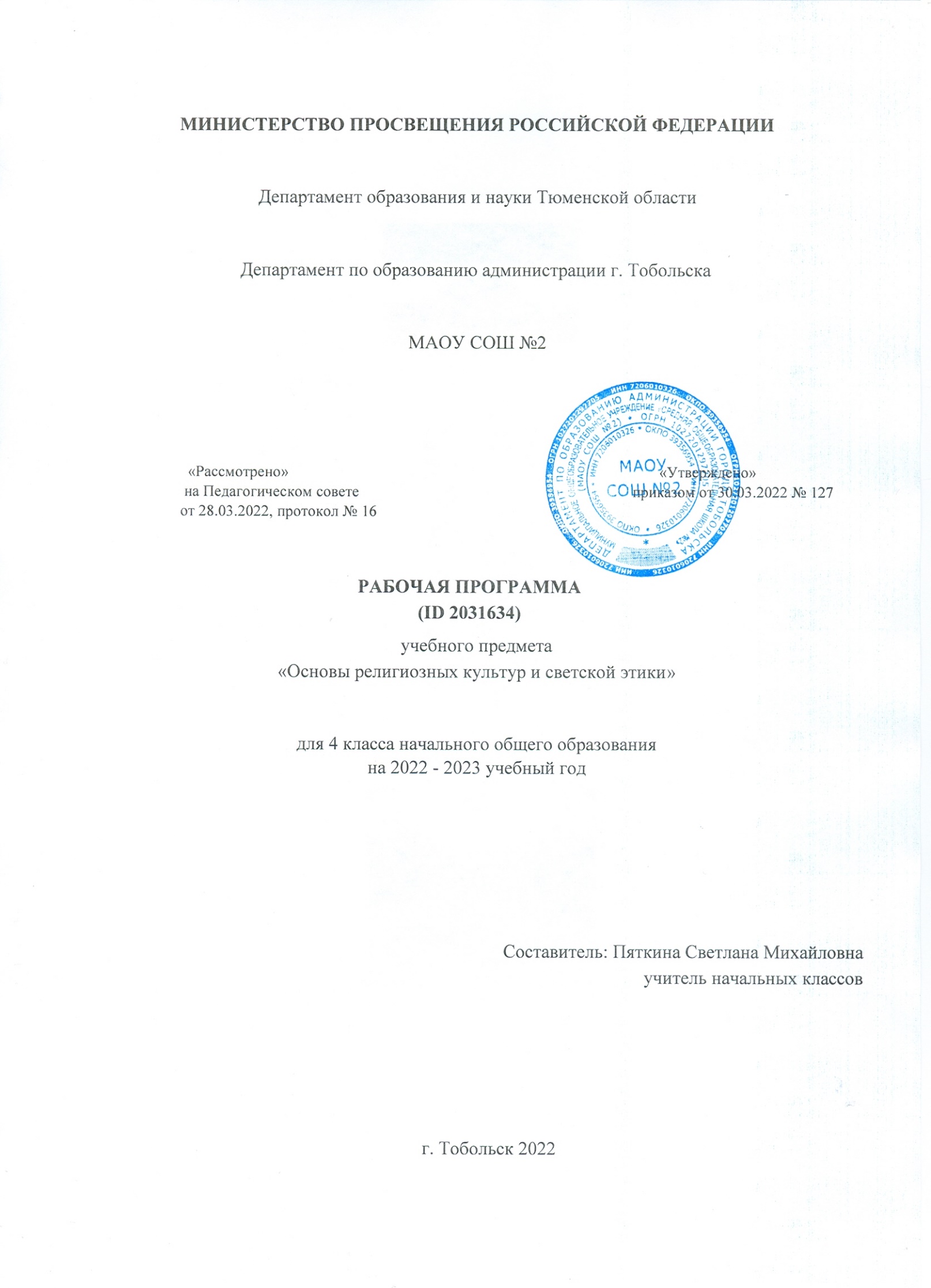 Рабочая программа отражает вариант конкретизации требований Федерального государственного образовательного стандарта начального общего образования (далее — ФГОС НОО) по ОРКСЭ и обеспечивает содержательную составляющую ФГОС НОО. ОБЩАЯ ХАРАКТЕРИСТИКА УЧЕБНОГО ПРЕДМЕТА «ОСНОВЫ РЕЛИГИОЗНЫХ КУЛЬТУР И СВЕТСКОЙ ЭТИКИ»Планируемые результаты освоения курса ОРКСЭ включают результаты по каждому учебному модулю. При конструировании планируемых результатов учитываются цели обучения, требования, которые представлены в стандарте, и специфика содержания каждого учебного модуля. Общие результаты содержат перечень личностных и метапредметных достижений, которые приобретает каждый обучающийся, независимо от изучаемого модуля. Культурологическая направленность предмета способствует развитию у обучающихся представлений о нравственных идеалах и ценностях религиозных и светских традиций народов России, формированию ценностного отношения к социальной реальности, осознанию роли буддизма, православия, ислама, иудаизма, светской этики в истории и культуре нашей страны. Коммуникативный подход к преподаванию предмета ОРКСЭ предполагает организацию коммуникативной деятельности обучающихся, требующей от них умения выслушивать позицию партнёра по деятельности, принимать её, согласовывать усилия для достижения поставленной цели, находить адекватные вербальные средства передачи информации и рефлексии. Деятельностный подход, основывающийся на принципе диалогичности, осуществляется в процессе активного взаимодействия обучающихся, сотрудничества, обмена информацией, обсуждения разных точек зрения и т. п.Предпосылками усвоения младшими школьниками содержания курса являются психологические особенности детей, завершающих обучение в начальной школе: интерес к социальной жизни, любознательность, принятие авторитета взрослого. Психологи подчёркивают естественную открытость детей этого возраста, способность эмоционально реагировать на окружающую действительность, остро реагировать как на доброжелательность, отзывчивость, доброту других людей, так и на проявление несправедливости, нанесение обид и оскорблений. Всё это становится предпосылкой к пониманию законов существования в социуме и принятию их как руководства к собственному поведению. Вместе с тем в процессе обу​чения необходимо учитывать, что младшие школьники с трудом усваивают абстрактные философские сентенции, нравственные поучения, поэтому особое внимание должно быть уделено эмоциональной стороне восприятия явлений социальной жизни, связанной с проявлением или нарушением нравственных, этических норм, обсуждение конкретных жизненных ситуаций, дающих образцы нравственно ценного поведения.ЦЕЛИ И ЗАДАЧИ ИЗУЧЕНИЯ УЧЕБНОГО ПРЕДМЕТА «ОСНОВЫ РЕЛИГИОЗНЫХ КУЛЬТУР И СВЕТСКОЙ ЭТИКИ»Целью ОРКСЭ является формирование у обучающегося мотивации к осознанному нравственному поведению, основанному на знании и уважении культурных и религиозных традиций многонационального народа России, а также к диалогу с представителями других культур и мировоззрений.Основными задачами ОРКСЭ являются:—  знакомство обучающихся с основами православной, мусульманской, буддийской, иудейской культур, основами мировых религиозных культур и светской этики по выбору родителей (законных представителей);—  развитие представлений обучающихся о значении нравственных норм и ценностей в жизни личности, семьи, общества;—  обобщение знаний, понятий и представлений о духовной культуре и морали, ранее полученных в начальной школе, формирование ценностно-смысловой сферы личности с учётом мировоззренческих и культурных особенностей и потребностей семьи;—  развитие способностей обучающихся к общению в полиэтничной, разномировоззренческой и многоконфессиональной среде на основе взаимного уважения и диалога. Основной методологический принцип реализации ОРКСЭ — культурологический подход, способствующий формированию у младших школьников первоначальных представлений о культуре традиционных религий народов России (православия, ислама, буддизма, иудаизма), российской светской (гражданской) этике, основанной на конституционных правах, свободах и обязанностях человека и гражданина в Российской Федерации.МЕСТО УЧЕБНОГО ПРЕДМЕТА «ОСНОВЫ РЕЛИГИОЗНЫХ КУЛЬТУР И СВЕТСКОЙ ЭТИКИ» В УЧЕБНОМ ПЛАНЕУчебный предмет "Основы религиозных культур и светской этики" изучается в 4 классе один час в неделе, общий объем составляет 34 часа.СОДЕРЖАНИЕ УЧЕБНОГО ПРЕДМЕТА Модуль «ОСНОВЫ РЕЛИГИОЗНЫХ КУЛЬТУР НАРОДОВ РОССИИ»Россия — наша Родина. Культура и религия. Религии мира и их основатели. Священные книги религий мира. Хранители предания в религиях мира. Человек в религиозных традициях мира. Добро и зло. Священные сооружения. Искусство в религиозной культуре. Искусство в религиозной культуре.Религии России. Религия и мораль. Нравственные заповеди в религиях мира. Обычаи и обряды. Религиозные ритуалы в искусстве. Праздники и календари в религиях мира. Семья, семейные ценности. Долг, свобода, ответственность, труд. Милосердие, забота о слабых, взаимопомощь, социальные проблемы общества и отношение к ним разных религий.Любовь и уважение к Отечеству. Патриотизм многонационального и многоконфессионального народа России.ПЛАНИРУЕМЫЕ ОБРАЗОВАТЕЛЬНЫЕ РЕЗУЛЬТАТЫЛИЧНОСТНЫЕ РЕЗУЛЬТАТЫВ результате изучения предмета «Основы религиозных культур и светской этики» в 4 классе у обучающегося будут сформированы следующие личностные результаты:—  понимать основы российской гражданской идентичности, испытывать чувство гордости за свою Родину;—  формировать национальную и гражданскую самоидентичность, осознавать свою этническую и национальную принадлежность;—  понимать значение гуманистических и демократических ценностных ориентаций; осознавать ценность человеческой жизни;—  понимать значение нравственных норм и ценностей как условия жизни личности, семьи, общества;—  осознавать право гражданина РФ исповедовать любую традиционную религию или не исповедовать никакой ре​лигии;—  строить своё общение, совместную деятельность на основе правил коммуникации: умения договариваться, мирно разрешать конфликты, уважать другое мнение, независимо от принадлежности собеседников к религии или к атеизму;—  соотносить свои поступки с нравственными ценностями, принятыми в российском обществе, проявлять уважение к духовным традициям народов России, терпимость к представителям разного вероисповедания;—  строить своё поведение с учётом нравственных норм и правил; проявлять в повседневной жизни доброту, справедливость, доброжелательность в общении, желание при необходимости прийти на помощь;—  понимать необходимость обогащать свои знания о духовно-нравственной культуре, стремиться анализировать своё поведение, избегать негативных поступков и действий, оскорб​ляющих других людей;—  понимать необходимость бережного отношения к материальным и духовным ценностям.МЕТАПРЕДМЕТНЫЕ РЕЗУЛЬТАТЫ—  овладевать способностью понимания и сохранения целей и задач учебной деятельности, поиска оптимальных средств их достижения;—  формировать умения планировать, контролировать и оценивать учебные действия в соответствии с поставленной задачей и условиями её реализации, определять и находить наиболее эффективные способы достижения результата, вносить соответствующие коррективы в процесс их реализации на основе оценки и учёта характера ошибок, понимать причины успеха/неуспеха учебной деятельности;—  совершенствовать умения в различных видах речевой деятельности и коммуникативных ситуациях; адекватное использование речевых средств и средств информационно коммуникационных технологий для решения различных коммуникативных и познавательных задач;—  совершенствовать умения в области работы с информацией, осуществления информационного поиска для выполнения учебных заданий;—  овладевать навыками смыслового чтения текстов различных стилей и жанров, осознанного построения речевых высказываний в соответствии с задачами коммуникации;—  овладевать логическими действиями анализа, синтеза, сравнения, обобщения, классификации, установления аналогий и причинно-следственных связей, построения рассуждений, отнесения к известным понятиям;—  формировать готовность слушать собеседника и вести диалог, признавать возможность существования различных точек зрения и право каждого иметь свою собственную, умений излагать своё мнение и аргументировать свою точку зрения и оценку событий;—  совершенствовать организационные умения в области коллективной деятельности, умения определять общую цель и пути её достижения, умений договариваться о распределении ролей в совместной деятельности, адекватно оценивать собственное поведение и поведение окружающих.Универсальные учебные действияПознавательные УУД:—  ориентироваться в понятиях, отражающих нравственные ценности общества — мораль, этика, этикет, справедливость, гуманизм, благотворительность, а также используемых в разных религиях (в пределах изученного);—  использовать разные методы получения знаний о традиционных религиях и светской этике(наблюдение, чтение, сравнение, вычисление);—  применять логические действия и операции для решения учебных задач: сравнивать, анализировать, обобщать, делать выводы на основе изучаемого фактического материала;—  признавать возможность существования разных точек зрения; обосновывать свои суждения, приводить убедительные доказательства;—  выполнять совместные проектные задания с опорой на предложенные образцы.Работа с информацией:—  воспроизводить прослушанную (прочитанную) информацию, подчёркивать её принадлежность к определённой религии и/или к гражданской этике;—  использовать разные средства для получения информации в соответствии с поставленной учебной задачей (текстовую, графическую, видео);—  находить дополнительную информацию к основному учебному материалу в разных информационных источниках, в том числе в Интернете (в условиях контролируемого входа);—  анализировать, сравнивать информацию, представленную в разных источниках, с помощью учителя, оценивать её объективность и правильность.Коммуникативные УУД:—  использовать смысловое чтение для выделения главной мысли религиозных притч, сказаний, произведений фольклора и художественной литературы, анализа и оценки жизненных ситуаций, раскрывающих проблемы нравственности, этики, речевого этикета;—  соблюдать правила ведения диалога и дискуссии; корректно задавать вопросы и высказывать своё мнение; проявлять уважительное отношение к собеседнику с учётом особенностей участников общения;—  создавать небольшие тексты-описания, тексты-рассуждения для воссоздания, анализа и оценки нравственно-этических идей, представленных в религиозных учениях и светской этике.Регулятивные УУД:—  проявлять самостоятельность, инициативность, организованность в осуществлении учебной деятельности и в конкретных жизненных ситуациях; контролировать состояние своего здоровья и эмоционального благополучия, предвидеть опасные для здоровья и жизни ситуации и способы их предупреждения;—  проявлять готовность изменять себя, оценивать свои поступки, ориентируясь на нравственные правила и нормы современного российского общества; проявлять способность к сознательному самоограничению в поведении;—  анализировать ситуации, отражающие примеры положительного и негативного отношения к окружающему миру (природе, людям, предметам трудовой деятельности);—  выражать своё отношение к анализируемым событиям, поступкам, действиям: одобрять нравственные нормы поведения; осуждать проявление несправедливости, жадности, нечестности, зла;—  проявлять высокий уровень познавательной мотивации, интерес к предмету, желание больше узнать о других религиях и правилах светской этики и этикета.Совместная деятельность:—  выбирать партнёра не только по личным симпатиям, но и по деловым качествам, корректно высказывать свои пожелания к работе, спокойно принимать замечания к своей работе, объективно их оценивать;—  владеть умениями совместной деятельности: подчиняться, договариваться, руководить; терпеливо и спокойно разрешать возникающие конфликты;—  готовить индивидуально, в парах, в группах сообщения по изученному и дополнительному материалу с иллюстративным материалом и видео презентацией.ПРЕДМЕТНЫЕ РЕЗУЛЬТАТЫПредметные результаты освоения образовательной программы модуля «Основы религиозных культур народов России» должны отражать сформированность умений:—  выражать своими словами первоначальное понимание сущности духовного развития как осознания и усвоения человеком значимых для жизни представлений о себе, людях, окружающей действительности;—  выражать своими словами понимание значимости нравственного самосовершенствования и роли в этом личных усилий человека, приводить примеры;—  выражать понимание и принятие значения российских традиционных духовных и нравственных ценностей, духовно-нравственной культуры народов России, российского общества как источника и основы духовного развития, нравственного совершенствования;—  рассказывать о нравственных заповедях, нормах морали в традиционных религиях России (православие, ислам, буддизм, иудаизм), их значении в выстраивании отношений в семье, между людьми;—  раскрывать основное содержание нравственных категорий (долг, свобода, ответственность, милосердие, забота о слабых, взаимопомощь) в религиозной культуре народов России (православии, исламе, буддизме, иудаизме); объяснять «золотое правило нравственности» в религиозных традициях;—  соотносить нравственные формы поведения с нравственными нормами, заповедями в традиционных религиях народов России;—  раскрывать своими словами первоначальные представления о мировоззрении (картине мира) в вероучении православия, ислама, буддизма, иудаизма; об основателях религий;—  рассказывать о священных писаниях традиционных религий народов России (Библия, Коран,Трипитака (Ганджур), Танах), хранителях предания и служителях религиозного культа(священники, муллы, ламы, раввины), религиозных обрядах, ритуалах, обычаях (1—2 примера);—  рассказывать о назначении и устройстве священных сооружений (храмов) традиционных религий народов России, основных нормах поведения в храмах, общения с верующими;—  рассказывать о религиозных календарях и праздниках традиционных религий народов России (православия, ислама, буддизма, иудаизма, не менее одного религиозного праздника каждой традиции);—  раскрывать основное содержание норм отношений в религиозной семье (православие, ислам, буддизм, иудаизм), общее представление о семейных ценностях в традиционных религиях народов России; понимание отношения к труду, учению в традиционных религиях народов России;—  распознавать религиозную символику традиционных религий народов России (православия, ислама, буддизма, иудаизма минимально по одному символу), объяснять своими словами её значение в религиозной культуре;—  рассказывать о художественной культуре традиционных религий народов России (православные иконы, исламская каллиграфия, буддийская танкопись); главных особенностях религиозного искусства православия, ислама, буддизма, иудаизма (архитектура, изобразительное искусство, язык и поэтика религиозных текстов, музыки или звуковой среды);—  излагать основные исторические сведения о роли традиционных религий в становлении культуры народов России, российского общества, российской государственности;—  первоначальный опыт поисковой, проектной деятельности по изучению исторического и культурного наследия традиционных религий народов России в своей местности, регионе (храмы, монастыри, святыни, памятные и святые места), оформлению и представлению её результатов;—  приводить примеры нравственных поступков, совершаемых с опорой на этические нормы религиозной культуры и внутреннюю установку личности поступать согласно своей совести;—  выражать своими словами понимание свободы мировоззренческого выбора, отношения человека, людей в обществе к религии, свободы вероисповедания; понимание российского общества как многоэтничного и многорелигиозного (приводить примеры), понимание российского общенародного (общенационального, гражданского) патриотизма, любви к Отечеству, нашей общей Родине — России; приводить примеры сотрудничества последователей традиционных религий;—  называть традиционные религии в России, народы России, для которых традиционными религиями исторически являются православие, ислам, буддизм, иудаизм;—  выражать своими словами понимание человеческого достоинства, ценности человеческой жизни в традиционных религиях народов России.ТЕМАТИЧЕСКОЕ ПЛАНИРОВАНИЕ с учётом рабочей программы воспитания (описаны в «Личностных результатах»).ПОУРОЧНОЕ ПЛАНИРОВАНИЕУЧЕБНО-МЕТОДИЧЕСКОЕ ОБЕСПЕЧЕНИЕ ОБРАЗОВАТЕЛЬНОГО ПРОЦЕССА ОБЯЗАТЕЛЬНЫЕ УЧЕБНЫЕ МАТЕРИАЛЫ ДЛЯ УЧЕНИКАОсновы религиозных культур и светской этики. Основы мировых религиозных культур/ 4 класс/Беглов А.Л., Саплина Е.В., Токарева Е.С.- М.: Просвещение, 2020МЕТОДИЧЕСКИЕ МАТЕРИАЛЫ ДЛЯ УЧИТЕЛЯМацыяка Е.В. Методическое пособие для учителя (поурочные разработки к учебнику "Основы мировых религиозных культур" (авторы А.Л. Беглов, Е.В. Саплина, Е.С. Токарева, А.А. Ярлыкапов).ЦИФРОВЫЕ ОБРАЗОВАТЕЛЬНЫЕ РЕСУРСЫ И РЕСУРСЫ СЕТИ ИНТЕРНЕТЭлектронная гуманитарная библиотека - http://www.gumfak.ru/ Государственный музей истории религии - http://gmir.ru/ http://orkce.apkpro.ru/osnovy_mirovykh_religioznykh.htm lМАТЕРИАЛЬНО-ТЕХНИЧЕСКОЕ ОБЕСПЕЧЕНИЕ ОБРАЗОВАТЕЛЬНОГО ПРОЦЕССАУЧЕБНОЕ ОБОРУДОВАНИЕНабор репродукций, аудио и видео материалы.Классная доска с набором приспособлений для крепления таблиц, постеров, картинок.Аудиоцентр/колонки. Мультимедийный проектор. Экспозиционный экран. Компьютер. ОБОРУДОВАНИЕ ДЛЯ ПРОВЕДЕНИЯ ЛАБОРАТОРНЫХ, ПРАКТИЧЕСКИХ РАБОТ, ДЕМОНСТРАЦИЙИнтерактивная доска, мультимедийный проектор, электронные наглядные пособия, учебные фильмы.№п/пНаименование разделов и тем программыКоличество часовКоличество часовКоличество часовДата изученияВиды деятельностиВиды, формы контроляЭлектронные (цифровые) образовательные ресурсы№п/пНаименование разделов и тем программывсегоконтрольные работыпрактические работыДата изученияВиды деятельностиВиды, формы контроляЭлектронные (цифровые) образовательные ресурсыМодуль 1. Основы религиозных культур народов РоссииМодуль 1. Основы религиозных культур народов РоссииМодуль 1. Основы религиозных культур народов РоссииМодуль 1. Основы религиозных культур народов РоссииМодуль 1. Основы религиозных культур народов РоссииМодуль 1. Основы религиозных культур народов РоссииМодуль 1. Основы религиозных культур народов РоссииМодуль 1. Основы религиозных культур народов РоссииМодуль 1. Основы религиозных культур народов России1.1.Россия — нашаРодина100.2508.09.2022Пользоваться условными обозначениями учебника;Вести учебный, межкультурный диалог;Устный опрос;https://apkpro.ru/razgovory-o-vazhnom/1.2.Культура и религия. Возникновение религий. Мировые религии и их основатели40015.09.2022 06.10.2022Понимать значение понятий: ритуал, материальная культура и духовная культура, пантеон, Завет, вера в Единого Бога, иудаизм, христианство, ислам, буддизм; Прогнозировать содержание урока;Тестирование;http://www.gumfak.ru/ http://gmir.ru/ http://orkce.apkpro.ru/osnovy_mirovykh_religioznykh.htm1.3.Священные книги религий мира20013.10.2022 20.10.2022Понимать значение понятий: Трипитака, Библия, Ветхий Завет,Новый Завет, Евангелие, Коран;Прогнозировать содержание урока;Устный опрос;http://www.gumfak.ru/ http://gmir.ru/ http://orkce.apkpro.ru/osnovy_mirovykh_religioznykh.htm1.4.Хранители предания в религиях мира20027.10.202210.11.2022Понимать значение понятий: жрец, раввин, епископ, священник, имам, лама;Письменный контроль;http://www.gumfak.ru/ http://gmir.ru/ http://orkce.apkpro.ru/osnovy_mirovykh_religioznykh.htm1.5.Добро и зло. Понятие греха, раскаяния и воздаяния20017.11.2022 24.11.2022Понимать значение понятий: добро, зло, грех, раскаяние, воздаяние — в контексте религиозных традиций мира;Устный опрос;http://www.gumfak.ru/ http://gmir.ru/ http://orkce.apkpro.ru/osnovy_mirovykh_religioznykh.htm1.6.Человек в религиозных традициях мира20001.12.202208.12.2022Рассказывать об основных действиях верующего человека в религиозных традициях мира, о том, что делает верующий человек для общения с Богом, что такое молитва, таинство, намаз, мантра;Самооценка с использованием «Оценочного листа»;http://www.gumfak.ru/ http://gmir.ru/ http://orkce.apkpro.ru/osnovy_mirovykh_religioznykh.htm1.7.Священные сооружения20015.12.202222.12.2022Рассказывать о назначении и устройстве синагоги, христианской церкви, мечети, ступы и пагоды;Выявлять общность и различия в устройстве и назначении священных сооружений;Письменный контроль;http://www.gumfak.ru/ http://gmir.ru/ http://orkce.apkpro.ru/osnovy_mirovykh_religioznykh.htm1.8.Искусство в религиозной культуре20029.12.2022 12.01.2023Рассказывать об общих особенностях искусства в христианстве, исламе, иудаизме, буддизме;Устанавливать взаимосвязь особенностей религиозного искусства с традициями веры;Устный опрос;http://www.gumfak.ru/ http://gmir.ru/ http://orkce.apkpro.ru/osnovy_mirovykh_religioznykh.htm1.9.Творческие работы учащихся20219.01.202326.01.2023Обобщать и систематизировать знания; планировать и корректировать самостоятельную работу;Работать в группе;Представлять результаты коллективной или индивидуальной работы; оценивать свою деятельность;Практическая работа;http://www.gumfak.ru/ http://gmir.ru/ http://orkce.apkpro.ru/osnovy_mirovykh_religioznykh.htm1.10.История религий в России20002.02.2023 09.02.2023Рассказывать об основных этапах возникновения и развития православия и других религий в России, о том, как и почему на Руси выбрали христианскую веру, какую роль сыграло православие в истории России, какую роль в истории России сыграли люди, исповедовавшие ислам, буддизм, иудаизм, католическую и протестантскую веру; Прогнозировать содержание урока;Устный опрос;http://www.gumfak.ru/ http://gmir.ru/ http://orkce.apkpro.ru/osnovy_mirovykh_religioznykh.htm1.11.Религиозные ритуалы. Обычаи и обряды. Паломничества и святыни40016.02.202316.03.2023Понимать значение понятия «обряды», паломничество, реликвии, мощи;Рассказывать о религиозных ритуалах в религиях мира, о том, что такое обряды (ритуалы) и как они возникли; какими бывают обряды в христианстве, исламе, буддизме и иудаизме; о паломничестве в христианстве, исламе, иудаизме, буддизме;Прогнозировать содержание урока;Читать и воспринимать прочитанное, осмысливать содержание прочитанного текста;Осознавать: важность толерантного отношения к обычаям и обрядам различных религиозных культур; этический смысл паломничеств и святынь в религиозных традициях;Письменный контроль;http://www.gumfak.ru/ http://gmir.ru/ http://orkce.apkpro.ru/osnovy_mirovykh_religioznykh.htm1.12.Праздники и календари200.2523.03.202306.04.2023Понимать значение понятий: паломничество, реликвии, мощи; Рассказывать о паломничестве в христианстве, исламе, иудаизме, буддизме;Самооценка с использованием «Оценочного листа»;http://www.gumfak.ru/ http://gmir.ru/ http://orkce.apkpro.ru/osnovy_mirovykh_religioznykh.htm1.13.Религия и мораль. Нравственные заповеди в религиях мира20013.04.202320.04.2023Рассказывать о нравственных заповедях иудаизма и христианства, о нравственном учении ислама, о буддийском учении, о поведении человека;Прогнозировать содержание урока;Тестирование;http://www.gumfak.ru/ http://gmir.ru/ http://orkce.apkpro.ru/osnovy_mirovykh_religioznykh.htm1.14.Милосердие, забота о слабых, взаимопомощь10027.04.2023Объяснять нравственный смысл милостыни;Прогнозировать содержание урока;Читать и воспринимать прочитанное, осмысливать содержание прочитанного текста;Устный опрос;http://www.gumfak.ru/ http://gmir.ru/ http://orkce.apkpro.ru/osnovy_mirovykh_religioznykh.htm1.15.Семья10004.05.2023Рассказывать о том, как традиционные религии России относятся к семье;Устный опрос;http://www.gumfak.ru/ http://gmir.ru/ http://orkce.apkpro.ru/osnovy_mirovykh_religioznykh.htm1.16.Долг, свобода, ответственность, труд10011.05.2023Понимать значение понятий: долг, свобода, ответственность, труд — в контексте традиционных религий;Письменный контроль;http://www.gumfak.ru/ http://gmir.ru/ http://orkce.apkpro.ru/osnovy_mirovykh_religioznykh.htm1.17.Любовь и уважение кОтечеству10018.05.2023Объяснять значение духовных традиций народов России, важность их изучения и сохранения;Сопоставлять понятия «духовная традиция», «патриотизм»,«Отечество», «служение»;Размышлять о духовном мире человека, о культурных традициях и их значении в жизни человека, семьи, общества;Устный опрос;http://www.gumfak.ru/ http://gmir.ru/ http://orkce.apkpro.ru/osnovy_mirovykh_religioznykh.htm1.18.Обобщающий урок.Подведение итогов11025.05.2023Обобщать и систематизировать знания; планировать и корректировать самостоятельную работу;Контрольная работа;http://www.gumfak.ru/ http://gmir.ru/ http://orkce.apkpro.ru/osnovy_mirovykh_religioznykh.htmОБЩЕЕ КОЛИЧЕСТВОЧАСОВ ПО ПРОГРАММЕ3412.5№п/пТема урокаКоличество часовКоличество часовКоличество часовДата изученияВиды, формы контроля№п/пТема урокавсегоконтрольные работыпрактические работыДата изученияВиды, формы контроля1.Россия — наша Родина100.2508.09.2022Устный опрос;2.Культура и религия. Что такое религия. Какие бывают религии.10015.09.2022Устный опрос;3.Культура и религия. Влияние религии на культуру.10022.09.2022Устный опрос;4.Возникновение религий.10029.09.2022Устный опрос;5. Мировые религии и их основатели.10006.10.2022Самооценка с использованием «Оценочного листа»;6.Священные книги религий мира. Трипитака.10013.10.2022Устный опрос;7.Священные книги   религий мира. Библия,   Коран.10020.10.2022Тестирование;8.Хранители предания в религиях мира: раввины, епископы, священники, диаконы.10027.10.2022Устный опрос;9.Хранители предания в религиях мира: имамы, ламы. 10010.11.2022Устный опрос;10.Добро и зло.10017.11.2022Устный опрос;11.Понятие греха, раскаяния и воздаяния.10024.11.2022Самооценка с использованием «Оценочного листа»;12.Человек в религиозных традициях мира. Что делает верующий для общения с Богом.10001.12.2022Устный опрос;13.Человек в религиозных традициях мира. Что такое молитва, таинства, намаз, мантра.10008.12.2022Устный опрос;14.Священные сооружения: синагога, христианский храм.10015.12.2022Устный опрос;15.Священные сооружения: мечеть, буддийский храм.10022.12.2022Устный опрос;16.Искусство в религиозной культуре.10029.12.2022Устный опрос;17.Искусство в религиозной культуре. Какие формы искусства характерны для традиционных религий России.10012.01.2023Тестирование;18.Творческие работы   учащихся. 10119.01.2023Практическая работа;19.Творческие работы     учащихся.10126.01.2023Практическая работа;20.История религий в России. Роль православия в истории России.10002.02.2023Устный опрос;21.История религий в России.Какую роль в истории России сыграли люди, исповедующиекатолическую и         протестантскую веру, ислам, иудаизм, буддизм.10009.02.2023Устный опрос;22.Религиозные ритуалы.10016.02.2023Устный опрос;23.Обычаи и обряды.10002.03.2023Устный опрос;24.Паломничества и святыни в христианстве и исламе.10009.03.2023Устный опрос;25.Паломничества и святыни в иудаизме и буддизме.10016.03.2023Устный опрос;26.Праздники и календари у иудеев и христиан.100.2523.03.2023Практическая работа;27.Праздники и календари у мусульман и буддистов.10006.04.2023Самооценка с использованием «Оценочного листа»;28.Религия и мораль.10013.04.2023Устный опрос;29.Нравственные заповеди в   религиях мира.10020.04.2023Устный опрос;30.Милосердие, забота о слабых, взаимопомощь.10027.04.2023Устный опрос;31.Семья.10004.05.2023Устный опрос;32.Долг, свобода, ответственность, труд.10011.05.2023Устный опрос;33.Любовь и уважение к   Отечеству.10018.05.2023Устный опрос;34.Обобщающий урок.   Подведение итогов.11025.05.2023Контрольная работа;ОБЩЕЕ КОЛИЧЕСТВОЧАСОВ ПО ПРОГРАММЕОБЩЕЕ КОЛИЧЕСТВОЧАСОВ ПО ПРОГРАММЕ3412.5